УтвержденПриказомМинистерства спорта и туризмаКабардино-Балкарской Республикиот 5 июля 2013 г. N 56АДМИНИСТРАТИВНЫЙ РЕГЛАМЕНТМИНИСТЕРСТВА СПОРТА И ТУРИЗМА КАБАРДИНО-БАЛКАРСКОЙРЕСПУБЛИКИ ПРЕДОСТАВЛЕНИЯ ГОСУДАРСТВЕННОЙ УСЛУГИПО ОСУЩЕСТВЛЕНИЮ В СООТВЕТСТВИИ С ЗАКОНОДАТЕЛЬСТВОМРОССИЙСКОЙ ФЕДЕРАЦИИ АККРЕДИТАЦИИ РЕСПУБЛИКАНСКИХСПОРТИВНЫХ ФЕДЕРАЦИЙ В КАБАРДИНО-БАЛКАРСКОЙ РЕСПУБЛИКЕКонсультантПлюс: примечание.Нумерация пунктов и подпунктов в разделах и подразделах дана в соответствии с официальным текстом документа.Раздел 1. Общие положенияПодраздел 1. Предмет регулированияАдминистративного регламента1.1. Наименование Административного регламента: Административный регламент Министерства спорта и туризма Кабардино-Балкарской Республики предоставления государственной услуги по осуществлению в соответствии с законодательством Российской Федерации аккредитации республиканских спортивных федераций в Кабардино-Балкарской Республике (далее - Регламент).Настоящий Регламент разработан в целях повышения качества и доступности предоставления государственной услуги и определяет сроки, требования и последовательность действий (административных процедур) при предоставлении государственной услуги.Предметом регулирования Регламента являются отношения, возникающие при предоставлении государственной услуги по государственной аккредитации региональных спортивных федераций Кабардино-Балкарской Республики.Подраздел 2. Категория заявителей1.2. Заявителями (получателями) государственной услуги являются региональные спортивные федерации Кабардино-Балкарской Республики.Раздел 2. Стандарт предоставления государственной услугиПодраздел 1. Основные положения стандартапредоставления государственной услуги2.1.1. Наименование государственной услуги: осуществление в соответствии с законодательством Российской Федерации аккредитации республиканских спортивных федераций Кабардино-Балкарской Республики (далее - государственная услуга).2.1.2. В результате предоставления государственной услуги принимается одно из следующих решений:о государственной аккредитации;об отказе в государственной аккредитации;о переоформлении свидетельства о государственной аккредитации;об отказе в переоформлении свидетельства о государственной аккредитации;о возобновлении государственной аккредитации.2.1.3. Срок предоставления государственной услуги:решение о государственной аккредитации или об отказе в государственной аккредитации принимается Министерством спорта и туризма Кабардино-Балкарской Республики не позднее, чем через 30 дней со дня истечения установленного срока подачи региональной спортивной федерацией заявления о государственной аккредитации, который не может быть менее 30 календарных дней и более 60 календарных дней с момента издания приказа Министерством спорта и туризма Кабардино-Балкарской Республики об объявлении государственной аккредитации;выдача нового свидетельства о государственной аккредитации осуществляется в течение 15 календарных дней с даты представления в Министерство спорта и туризма Кабардино-Балкарской Республики заявления о переоформлении свидетельства о государственной аккредитации с приложением документов, подтверждающих сведения об изменении наименования региональной спортивной федерации или ее юридического адреса;решение о приостановлении или об отзыве государственной аккредитации принимается в срок не более 10 календарных дней с момента поступления в Министерство спорта и туризма Кабардино-Балкарской Республики информации о наличии оснований для приостановления или отзыве государственной аккредитации;решение о возобновлении государственной аккредитации принимается по истечении срока, установленного для устранения обстоятельств, послуживших основанием для приостановления государственной аккредитации, который не может превышать 90 календарных дней с момента принятия решения о приостановлении государственной аккредитации.Подраздел 2. Наименование исполнительного органагосударственной власти, предоставляющегогосударственную услугу2.2.1. Предоставление государственной услуги осуществляется Министерством спорта и туризма Кабардино-Балкарской Республики (далее - Министерство).Для рассмотрения вопросов получения, приостановления, отзыва государственной аккредитации, включая экспертную оценку представленных сведений и документов, Министерством создается Комиссия по государственной аккредитации (далее - Комиссия).2.2.2. В соответствии с пунктом 3 части 1 статьи 7 Федерального закона от 27 июля 2010 г. N 210-ФЗ "Об организации предоставления государственных и муниципальных услуг" запрещается требовать от заявителя осуществления действий, в том числе согласований, необходимых для получения государственной услуги и связанных с обращением в иные государственные органы и организации, за исключением получения услуг, включенных в перечень услуг, которые являются необходимыми и обязательными для предоставления государственных услуг.Подраздел 3. Правовые основания предоставлениягосударственной услуги2.3.1. Предоставление государственной услуги осуществляется в соответствии с:- Федеральным законом от 4 декабря 2007 года N 329-ФЗ "О физической культуре и спорте в Российской Федерации";- Федеральным законом от 27 июля 2010 г. N 210-ФЗ "Об организации предоставления государственных и муниципальных услуг";- Законом Кабардино-Балкарской Республики от 26.07 2010 N 60-РЗ "О регулировании отношений в сфере физической культуры и спорта в КБР";КонсультантПлюс: примечание.В официальном тексте документа, видимо, допущена опечатка: Приказ Минспорттуризма РФ от 20.02.2009 N 49 имеет название "Об утверждении Порядка государственной аккредитации региональных спортивных федераций, осуществляемой органом исполнительной власти субъекта Российской Федерации".- Приказом Министерства спорта, туризма и молодежной политики Российской Федерации от 20 февраля 2009 года N 49 "Об утверждении Порядка государственной аккредитации республиканских спортивных федераций, осуществляемой органом исполнительной власти субъекта Российской Федерации" ("Бюллетень нормативных актов федеральных органов исполнительной власти", 27 апреля 2009 года, N 17);КонсультантПлюс: примечание.В официальном тексте документа, видимо, допущена опечатка: Приказ Минспорттуризма РФ от 20.02.2009 N 48 имеет название "Об утверждении Порядка ведения реестра общероссийских и аккредитованных региональных спортивных федераций и предоставления сведений из этого реестра".- Приказом Министерства спорта, туризма и молодежной политики Российской Федерации от 20 февраля 2009 года N 48 "Об утверждении Порядка ведения реестра общероссийских и аккредитованных республиканских спортивных федераций и предоставления сведений из этого реестра" ("Бюллетень нормативных актов федеральных органов исполнительной власти", 4 мая 2009 года, N 18);- Постановлением Правительства КБР от 05.09.2011 N 277-ПП "О разработке и утверждении административных регламентов исполнения государственных функций и административных регламентов предоставления государственных услуг";- Положением о Министерстве спорта и туризма Кабардино-Балкарской Республики, утвержденным Постановлением Правительства КБР от 11.01.2013 N 10-ПП.Подраздел 4. Порядок информированияо предоставлении государственной услуги2.4.1. Место нахождения и график работы Министерства:а) адрес: 360000, г. Нальчик, ул. Горького, 4;б) график работы: в рабочие дни - с 9.00 до 18.00, перерыв - с 13.00 до 14.00.в) контактный телефон (телефон для справок): 8 (8662) 42-39-58, факс: 42-16-35;г) адрес электронной почты: mail:minsport@list.ru, mkitkbr@yandex.ru;д) сайт: http://www.sport-kbr.ru.2.4.2. Информирование о предоставлении государственной услуги осуществляется посредством:- устных разъяснений (консультирование);- письменных разъяснений;- использования средств телефонной связи;- электронной почты;- электронного сайта Министерства;- официального портала Правительства КБР;- портала государственных услуг КБР;- в многофункциональных центрах по предоставлению государственных и муниципальных услуг КБР.2.4.3. На сайте Министерства www.sport-kbt.ru, официальном портале Правительства КБР www.pravitelstvokbr.ru, портале государственных услуг КБР www.услугикбр.рф размещается следующая информация о предоставлении государственной услуги:- настоящий Административный регламент;- почтовые реквизиты и телефоны органа исполнительной власти Кабардино-Балкарской Республики.2.4.4. Консультации по вопросам предоставления государственной услуги осуществляются специалистами Министерства, ответственными за предоставление государственной услуги.2.4.5. За консультацией о правилах предоставления государственной услуги заинтересованное лицо вправе обратиться в устной (лично или по телефону) или письменных формах (почтой и электронной почтой) в Министерство.2.4.6. При ответах на телефонные звонки и личные обращения заинтересованных лиц специалисты Министерства подробно и в вежливой (корректной) форме информируют обратившихся по интересующим их вопросам.2.4.7. Ответ на телефонный звонок должен начинаться с информации о наименовании Министерства, фамилии, имени, отчества и должности специалиста, принявшего телефонный звонок. При невозможности специалиста, принявшего звонок, самостоятельно ответить на поставленные вопросы телефонный звонок должен быть переадресован (переведен) на другого специалиста или же заинтересованному лицу должен быть сообщен телефонный номер, по которому можно получить необходимую информацию.Личный прием заинтересованных лиц осуществляется специалистами, ответственными за предоставление государственной услуги. Время устной консультации не должно превышать 15 минут. В случае если для подготовки ответа требуется продолжительное время, специалист Министерства, осуществляющий устное консультирование, может предложить заинтересованному лицу обратиться за необходимой информацией в письменном виде либо назначить другое удобное для него время для устного консультирования.2.4.8. Ответы на письменные обращения направляются в письменной форме и должны содержать необходимую для заинтересованного лица информацию, фамилию, инициалы и номер телефона исполнителя. Ответ подписывается министром спорта и туризма Кабардино-Балкарской Республики (далее - Министр) или заместителем Министра и направляется заинтересованному лицу в течение 3 дней. Письменные обращения заинтересованных лиц рассматриваются в течение 30 дней со дня их регистрации. Срок регистрации - в течение 1 дня с момента поступления обращения.2.4.9. На официальном сайте Министерства размещается следующая информация:наименование Министерства;почтовый адрес Министерства;адрес официального сайта Министерства, адрес страницы Министерства на официальном сайте органов государственной власти Кабардино-Балкарской Республики, а также адрес электронной почты;номера телефонов Министерства;график (режим) работы Министерства;блок-схема последовательности административных действий по предоставлению государственной услуги;перечень документов, необходимых для получения государственной услуги;формы документов, необходимых для получения государственной услуги;перечень оснований для отказа в предоставлении государственной услуги;порядок и формы контроля за предоставлением государственной услуги;досудебный (внесудебный) порядок обжалования решений и действий (бездействия) Министерства, а также должностных лиц, государственных служащих.Подраздел 5. Перечень документов, необходимыхдля предоставления государственной услуги2.5. Перечень документов, необходимых для предоставления государственной услуги2.5.1. Перечень документов, предоставляемых заявителем самостоятельно:1) заявление о государственной аккредитации (форма заявления приведена в приложении N 1 к Регламенту), на бумажном носителе в одном экземпляре, а также на электронном носителе - заполненный образец в формате Microsoft Excel версии не выше 2003 (далее - формат Microsoft Excel);2) засвидетельствованные в установленном порядке копии учредительных документов (указанные документы представляются на бумажном носителе в двух экземплярах, один из которых заверяется нотариально (за исключением протокола учредительного съезда (конференции) или общего собрания, который заверяется подписью руководителя и печатью региональной спортивной федерации), а также на электронном носителе - отсканированные копии указанных документов в формате PDF или JPEG).В случае, если региональная спортивная федерация не является юридическим лицом, дополнительно предоставляется уведомление постоянно действующего руководящего органа общероссийской спортивной федерации о том, что региональная спортивная федерация является структурным подразделением общероссийской спортивной федерации, с указанием сведений о месте ее нахождения и руководящих органах региональной спортивной федерации;3) перечень лиц, являющихся членами региональной спортивной федерации, составленный по форме, приведенной в приложении N 2 к Регламенту, на бумажном носителе в двух экземплярах, а также на электронном носителе (заполненная форма в формате Microsoft Excel);4) сведения о персональном составе руководящего органа: перечень лиц, входящих в руководящий орган, составленный по форме, приведенной в приложении N 3 к Регламенту, на бумажном носителе в двух экземплярах, а также на электронном носителе (заполненная форма в формате Microsoft Excel);копия протокола об избрании съездом (конференцией) или общим собранием состава руководящего органа региональной спортивной федерации, заверенная подписью руководителя и печатью региональной спортивной федерации на бумажном носителе в двух экземплярах;5) письменное согласование общероссийской спортивной федерации на государственную аккредитацию региональной спортивной федерации - для видов спорта, включенных во Всероссийский реестр видов спорта (далее - ВРВС) и развиваемых общероссийскими спортивными федерациями - на бумажном носителе (оригинал и копия);6) копия документа, подтверждающего членство региональной спортивной федерации в общероссийской спортивной федерации (если региональная спортивная федерация является членом общероссийской спортивной федерации), в одном экземпляре на бумажном носителе, заверенная подписью руководителя и печатью региональной спортивной федерации;7) проект положения о порядке отбора спортсменов для включения их в состав спортивной сборной команды по виду спорта, развитие которого осуществляет региональная спортивная федерация, в одном экземпляре на бумажном носителе, заверенный подписью руководителя и печатью региональной спортивной федерации;8) программа развития вида спорта, содержащая анализ состояния и планируемые мероприятия по развитию вида спорта на четырехлетний период, в одном экземпляре на бумажном носителе;9) справка об источниках финансирования деятельности региональной спортивной федерации в одном экземпляре на бумажном носителе, заверенная подписью руководителя и печатью региональной спортивной федерации;10) копии протоколов соревнований, проведенных региональной спортивной федерацией за год, предшествующий подаче заявления о государственной аккредитации (за исключением видов спорта, включенных в программу Олимпийских, Паралимпийских, Сурдлимпийских игр), в одном экземпляре на бумажном носителе, заверенные подписью руководителя и печатью региональной спортивной федерации.2.5.2. Перечень документов, сведения из которых будут получаться по каналам межведомственного взаимодействия, если указанные документы не были представлены заявителем самостоятельно:выписка из Единого государственного реестра юридических лиц (для региональных спортивных федераций, являющихся юридическими лицами).2.5.3. Если региональная спортивная федерация заявляется на государственную аккредитацию по двум и более видам спорта, по которым объявлена государственная аккредитация, то заявление о государственной аккредитации оформляется и подается на каждый вид спорта отдельно.К заявлению о государственной аккредитации по каждому последующему виду спорта заявителем прилагаются:документы, предусмотренные подпунктами 2 - 4 пункта 2.5.1. Регламента, если в них произошли изменения с момента государственной аккредитации данной региональной спортивной федерации по первому виду спорта и данные документы не представлялись региональной спортивной федерацией в Министерство в связи с указанными изменениями;документы, предусмотренные подпунктами 5 - 10 пункта 2.5.1. Регламента.2.5.4. Перечень документов, сведения из которых будут получаться по каналам межведомственного взаимодействия, если указанные документы не были представлены заявителем самостоятельно:выписка из Единого государственного реестра юридических лиц (если решение об объявлении государственной аккредитации по каждому последующему виду спорта принято более чем через месяц со дня принятия решения об аккредитации по первому виду спорта).2.5.5. Если в течение срока государственной аккредитации у региональной спортивной федерации изменилось наименование, данная спортивная федерация в установленные сроки представляет в Министерство следующие документы:1) заявление об изменении наименования региональной спортивной федерации (форма заявления приведена в приложении N 4 к Регламенту) на бумажном носителе в одном экземпляре, а также на электронном носителе (заполненная форма в формате Microsoft Excel);2) копии учредительных документов аккредитованной региональной спортивной федерации - на бумажном носителе в двух экземплярах (один экземпляр, заверенный нотариально) и на электронном носителе (отсканированные копии в формате PDF или JPEG).2.5.6. Перечень документов, сведения из которых будут получаться по каналам межведомственного взаимодействия, если указанные документы не были представлены заявителем самостоятельно:выписка из Единого государственного реестра юридических лиц.2.5.7. В случае изменения в соответствии с уставом региональной спортивной федерации состава руководящего органа в течение срока государственной аккредитации данная региональная спортивная федерация в установленные сроки представляет в Министерство следующие документы:1) заявление об изменении состава руководящего органа региональной спортивной федерации, составленное по форме, приведенной в приложении N 5 к Регламенту, на бумажном носителе в одном экземпляре и на электронном носителе (заполненная форма в формате Microsoft Excel);2) перечень лиц, входящих в руководящий орган на бумажном носителе в двух экземплярах, а также на электронном носителе (заполненная форма в формате Microsoft Excel). К данному перечню прилагается копия протокола съезда (конференции) или общего собрания об избрании состава руководящего органа региональной спортивной федерации - на бумажном носителе в двух экземплярах, заверенные подписью руководителя и печатью региональной спортивной федерации.2.5.8. Перечень документов, сведения из которых будут получаться по каналам межведомственного взаимодействия, если указанные документы не были представлены заявителем самостоятельно:выписка из Единого государственного реестра юридических лиц (если при изменении состава руководящего органа региональная спортивной федерации, произошли изменения, связанные с правом действия без доверенности от имени данной региональной спортивной федерации).2.5.9. Если в течение срока государственной аккредитации у региональной спортивной федерации были внесены изменения в учредительные документы (за исключением изменения наименования региональной спортивной федерации), региональная спортивная федерация в установленные сроки представляет в Министерство следующие документы:1) заявление об изменении учредительных документов региональной спортивной федерации, составленное по форме, приведенной в приложении N 6 к Регламенту, на бумажном носителе в одном экземпляре и на электронном носителе (заполненная форма в формате Microsoft Excel);2) засвидетельствованные в установленном порядке копии учредительных документов аккредитованной региональной спортивной федерации, в которые внесены изменения (указанные документы представляются на бумажном носителе в двух экземплярах, один из которых заверяется нотариально (за исключением протокола учредительного съезда (конференции) или общего собрания региональной спортивной федерации, принявшего решение о внесении изменений в учредительные документы, который заверяется подписью руководителя и печатью региональной спортивной федерации), а также на электронном носителе - отсканированные копии указанных документов в формате PDF или JPEG).2.5.10. В случае утраты региональной спортивной федерацией в течение срока государственной аккредитации свидетельства о государственной аккредитации данная региональная спортивная федерация представляет в Министерство заявление о переоформлении свидетельства о государственной аккредитации.2.5.11. Запрещается требовать от заявителя представления документов и информации или осуществления действий, предоставление или осуществление которых не предусмотрено нормативными правовыми актами, регулирующими отношения, возникающие в связи с предоставлением государственной услуги, а также предоставления документов и информации, которые в соответствии с нормативными правовыми актами Российской Федерации, нормативными правовыми актами Кабардино-Балкарской Республики и муниципальными правовыми актами находятся в распоряжении Министерства, иных государственных органов, органов местного самоуправления и (или) подведомственных государственным органам или органам местного самоуправления организаций, участвующих в предоставлении государственной услуги, за исключением документов, указанных в части 6 статьи 7 Федерального закона от 27 июля 2010 г. N 210-ФЗ "Об организации предоставления государственных и муниципальных услуг".Подраздел 6. Основания для приостановления или отказав предоставлении государственной услуги2.6.1. Основания для отказа в приеме документов отсутствуют.2.6.2. В случае представления региональной спортивной федерацией в Министерство документов, не соответствующих пунктам 2.5. - 2.5.9. Регламента, или с нарушением установленного срока их подачи Министерство возвращает заявителю все представленные документы в течение 15 календарных дней со дня их поступления в Министерство.2.6.3. Основаниями для отказа в государственной аккредитации являются:1) наличие недостоверной или искаженной информации в представленных региональной спортивной федерацией документах, указанных в пунктах 2.5. - 2.5.9. Регламента;2) несоответствие региональной спортивной федерации требованиям законодательства Российской Федерации, предъявляемым к региональным спортивным федерациям;3) неустранение получателем государственной услуги нарушений, послуживших основанием для отзыва государственной аккредитации (в случае подачи заявления о государственной аккредитации региональной спортивной федерацией, у которой ранее была отозвана государственная аккредитация);4) принятие Министерством решения о государственной аккредитации другой региональной спортивной федерации, осуществляющей развитие того же вида спорта, что и региональная спортивная федерация, подавшая заявление о государственной аккредитации.2.6.4. Основанием для принятия решения о приостановлении государственной аккредитации является наличие одного из следующих обстоятельств:1) непредставление в течение 15 календарных дней в Министерство сведений об изменении состава руководящих органов или внесения изменений в учредительные документы региональной спортивной федерации;2) непредставление по запросу Министерства информации, подтверждающей выполнение требований к аккредитованной региональной спортивной федерации, установленных законодательством Российской Федерации;3) отказ в допуске представителя Министерства при осуществлении им должностных обязанностей на спортивное мероприятие, проводимое региональной спортивной федерацией или заседание ее любого руководящего органа;4) несоблюдение требований правовых актов, принятых Министерством в пределах его компетенции и касающихся деятельности региональной спортивной федерации;5) несоблюдение норм и правил в области спортивной деятельности и развития соответствующего вида спорта, установленных законодательством Российской Федерации;6) невыполнение правил техники безопасности при проведении спортивных мероприятий, организатором которых является региональная спортивная федерация;7) неучастие региональной спортивной федерации в реализации календарного плана официальных физкультурных мероприятий и спортивных мероприятий субъекта Российской Федерации в части соответствующего вида спорта;8) необеспечение подготовки спортивных сборных команд субъекта Российской Федерации по соответствующему виду спорта и (или) их участия во всероссийских официальных спортивных соревнованиях;9) невыполнение региональной спортивной федерацией мероприятий, предусмотренных программой развития вида спорта;10) нарушения правил обязательного допингового контроля.2.6.5. Государственная аккредитация отзывается в следующих случаях:1) неустранение обстоятельств, послуживших основанием для приостановления государственной аккредитации, в сроки, установленные Министерством;2) если Министерством ранее было дважды принято решение о приостановлении государственной аккредитации региональной спортивной федерации в течение установленного им срока государственной аккредитации;КонсультантПлюс: примечание.В официальном тексте документа, видимо, допущена опечатка: в настоящем Административном регламенте отсутствуют пункты 18 - 22.3) обнаружение недостоверной или искаженной информации в документах, представленных в соответствии с пунктами 18 - 22 Регламента;4) предоставление недостоверной или искаженной информации по запросу Министерства для подтверждения выполнения требований к региональной спортивной федерации, установленных законодательством Российской Федерации;5) принятие решения федеральным органом исполнительной власти в области физической культуры и спорта решения об отмене признания вида спорта;6) внесение федеральным органом исполнительной власти в области физической культуры и спорта изменений в ВРВС в связи с разделением или объединением видов спорта;7) возникновение несоответствия региональной спортивной федерации требованиям, предъявляемым к ней законодательством Российской Федерации;8) реорганизация (слияние, присоединение, разделение, выделение, преобразование) или ликвидация региональной спортивной федерации;9) добровольный отказ региональной спортивной федерации от государственной аккредитации.Подраздел 7. Размер платы за предоставлениегосударственной услуги2.7.1. Предоставление государственной услуги осуществляется бесплатно.Подраздел 8. Стандарт комфортности2.8.1. Максимальный срок ожидания в очереди при подаче документов для получения государственной услуги и при получении результата предоставления государственной услуги не должен превышать 15 минут.2.8.2. Срок регистрации запроса заявителя о предоставлении государственной услуги: при личном обращении - в течение 15 минут, при поступлении документов в электронном виде - в течение 15 минут.2.8.3. Помещения, в которых предоставляется государственная услуга, в том числе места ожидания, места заполнения документов, необходимых для предоставления государственной услуги, места приема заявителей соответствуют санитарно-эпидемиологическим правилам и нормам, оборудованы противопожарной системой и средствами пожаротушения, системой оповещения о возникновении чрезвычайных ситуаций, информационными стендами, стульями и столами для возможности заполнения документов.Каждое рабочее место оборудовано персональным компьютером с возможностью доступа к необходимым информационным базам данных, печатающим и сканирующим устройствам.2.8.4. Показатели доступности государственной услуги:1) публикация информации о государственной услуге на официальном сайте Министерства, на странице Министерства на официальном сайте органов государственной власти Кабардино-Балкарской Республики;2) размещение информации о государственной услуге в республиканской государственной информационной системе "Республиканский портал государственных и муниципальных услуг (функций)";3) ясность и качество информации, объясняющей порядок и процедуры предоставления государственной услуги;4) доступность перечня документов и форм заявлений на официальном сайте Министерства в сети "Интернет", в республиканской государственной информационной системе "Республиканский портал государственных и муниципальных услуг (функций)".2.8.5. Показатели качества государственной услуги:1) соблюдение стандарта предоставления государственной услуги;2) отсутствие нарушений требований законодательства о предоставлении государственных услуг;3) удовлетворенность заявителей (отсутствие жалоб);4) эффективность и оперативность процесса рассмотрения и удовлетворения жалоб;КонсультантПлюс: примечание.Нумерация подпунктов дана в соответствии с официальным текстом документа.7) удовлетворенность существующим порядком и сроками рассмотрения жалоб;8) обеспечение защиты конфиденциальных сведений о заявителе;9) количество взаимодействий заявителя с должностными лицами при предоставлении государственной услуги и их продолжительность.Раздел 3. Состав, последовательность и сроки выполненияадминистративных процедур, требования к порядку ихвыполнения, в том числе особенности выполненияадминистративных процедур в электронной формеПодраздел 1. Основные положения3.1.1. Государственная услуга включает в себя следующие административные действия:1) объявление о государственной аккредитации;2) рассмотрение Комиссией по государственной аккредитации (далее - Комиссия) заявления о государственной аккредитации (заявления о переоформлении свидетельства о государственной аккредитации) и экспертиза представленных документов;3) формирование и направление межведомственных запросов в органы (организации), участвующие в предоставлении государственной услуги;4) принятие решения о государственной аккредитации (решения о переоформлении свидетельства о государственной аккредитации) или об отказе в государственной аккредитации (отказе в переоформлении свидетельства о государственной аккредитации);5) принятие решения о приостановлении (возобновлении) или об отзыве государственной аккредитации.3.1.2. Блок-схема последовательности административных действий по предоставлению государственной услуги приведена в приложении N 7 к Регламенту.Подраздел 2. Объявление о государственной аккредитации3.2.1. Государственная аккредитация по виду спорта объявляется Министерством в следующих случаях:1) получение соответствующего обращения от региональной спортивной федерации (за исключением случаев, когда Министерством принято решение о государственной аккредитации региональной спортивной федерации по данному виду спорта);2) окончание срока государственной аккредитации региональной спортивной федерации;3) отзыв государственной аккредитации у региональной спортивной федерации (за исключением отзыва государственной аккредитации в связи с принятием решения федеральным органом исполнительной власти в области физической культуры и спорта решения об отмене признания вида спорта).3.2.2. Специалист, ответственный за административное действие, в течение 10 календарных дней с момента возникновения обстоятельств, указанных в Регламенте, разрабатывает приказ об объявлении государственной аккредитации.Подписанный Министром приказ об объявлении о государственной аккредитации регистрируется с присвоением номера в книге регистрации приказов.Зарегистрированный приказ в течение 3 рабочих дней опубликовывается на официальном интернет-сайте Министерства http://www.sport-kbr.ru/.В приказе об объявлении государственной аккредитации устанавливается срок подачи заявлений о государственной аккредитации, который не может быть менее 30 календарных дней и более 60 календарных дней с момента издания данного приказа.3.2.3. Максимальный срок исполнения административного действия - не более 13 дней.Подраздел 3. Рассмотрение Комиссией заявленияо государственной аккредитации (заявления о переоформлениисвидетельства о государственной аккредитации)и экспертиза представленных документов3.3.1. Основанием для начала административного действия является личное обращение заявителя либо письменное обращение (в том числе по электронной почте) о государственной аккредитации (в течение установленного в приказе об объявлении государственной аккредитации срока) либо о переоформлении свидетельства о государственной аккредитации (в течение 15 календарных дней с момента утраты свидетельства о государственной аккредитации, изменения наименования региональной спортивной федерации или ее юридического адреса).3.3.2. При личном обращении заявителя специалист, ответственный за прием и регистрацию документов, в течение 15 минут принимает и регистрирует поступившие документы в журнале регистрации и ставит отметку во втором экземпляре заявления об их принятии.При поступлении документов в электронном виде специалист, ответственный за прием и регистрацию документов, распечатывает поступившие документы, фиксирует факт их получение в журнале регистрации в этот же день и направляет заявителю в течение 15 минут с момента регистрации подтверждение об их получении.3.3.3. В течение одного рабочего дня документы передаются Министру для визирования, после чего направляются Комиссии на рассмотрение.3.3.4. Секретарем Комиссии проводится проверка состояния, комплектности, сроков подачи документов.В случае, предусмотренном в пункте 2.6.2. Регламента, Министерство возвращает заявителю все представленные документы в течение 15 календарных дней со дня их поступления в Министерство.Подраздел 4. Принятие решения о государственнойаккредитации (решения о переоформлении свидетельствао государственной аккредитации) или об отказе вгосударственной аккредитации (отказе в переоформлениисвидетельства о государственной аккредитации)3.4.1. Основанием для начала административного действия является поступление документов в Комиссию после их проверки секретарем Комиссии в соответствии с пунктом 3.3.4. Регламента.3.4.2. Комиссия при рассмотрении вопроса о государственной аккредитации региональной спортивной федерации вправе принять одно из следующих решений:о государственной аккредитации;об отказе в государственной аккредитации;о переоформлении свидетельства о государственной аккредитации;об отказе в переоформлении свидетельства о государственной аккредитации.3.4.3. Решение о государственной аккредитации или об отказе в государственной аккредитации принимается не позднее, чем через 2 месяца со дня истечения установленного срока подачи региональной спортивной федерацией заявления о государственной аккредитации.С учетом принятых на заседании Комиссии решений, которые оформляются протоколом и подписываются председателем Комиссии, в течение 5 рабочих дней готовится и подписывается в установленном порядке приказ Министерства о государственной аккредитации, об отказе в государственной аккредитации.3.4.4. О принятом решении Министерство информирует заявителя в течение 5 рабочих дней с момента принятия решения о государственной аккредитации или об отказе в государственной аккредитации.3.4.5. Срок государственной аккредитации не может быть менее 1 года и более 4 лет.3.4.6. Региональная спортивная федерация признается аккредитованной в течение всего срока государственной аккредитации, если государственная аккредитация не приостановлена или не отозвана в соответствии с Регламентом.3.4.7. В случае отказа в государственной аккредитации региональная спортивная федерация вправе вновь обратиться в Министерство с обращением об объявлении государственной аккредитации после устранения причин, послуживших основанием для отказа, но не ранее чем через 1 год после принятия Министерством решения об отказе в государственной аккредитации (за исключением случаев, когда Министерством принято решение о государственной аккредитации иной региональной спортивной федерации по данному виду спорта).3.4.8. В случае принятия решения о государственной аккредитации региональной спортивной федерации Министерство в течение 10 рабочих дней направляет заявление о включении сведений об аккредитованной региональной спортивной федерации в реестр общероссийских и аккредитованных региональных спортивных федераций в Минспорттуризм России в Порядке, установленном Приказом Минспорттуризма России от 20 февраля 2009 г. N 48 "Об утверждении Порядка ведения реестра общероссийских и аккредитованных региональных спортивных федераций и предоставления сведений из реестра".3.4.9. В течение 7 рабочих дней с даты поступления в Министерство письменного уведомления от Минспорттуризма России о включении сведений о региональной спортивной федерации в реестр общероссийских и аккредитованных региональных спортивных федераций специалист, ответственный за административное действие, оформляет свидетельство о государственной аккредитации и представляет его на подпись Министру (форма свидетельства приведена в приложении N 8 к Регламенту).3.4.10. Министерство обеспечивает учет выданных свидетельств о государственной аккредитации.3.4.11. Выдача нового свидетельства о государственной аккредитации осуществляется в течение 15 календарных дней с даты представления в Министерство заявления о переоформлении свидетельства о государственной аккредитации с приложением документов, подтверждающих сведения об изменении наименования региональной спортивной федерации или ее юридического адреса.Подраздел 5. Принятие решения о приостановлении(возобновлении) или об отзыве государственной аккредитации3.5.1. В срок не более трех рабочих дней с момента поступления в Министерство информации о наличии оснований для приостановления или об отзыве государственной аккредитации секретарь Комиссии представляет соответствующие материалы Комиссии для принятия решения о приостановлении или об отзыве действия государственной аккредитации.3.5.2. С учетом принятых на заседании Комиссии решений, которые оформляются протоколом и подписываются председателем Комиссии, в течение 5 рабочих дней готовится и подписывается в установленном порядке приказ Министерства о приостановлении или об отзыве государственной аккредитации.В приказе о приостановлении государственной аккредитации устанавливается срок для устранения обстоятельств, послуживших основанием для такого приостановления, который не может превышать 90 календарных дней с момента принятия решения.Приостановление государственной аккредитации не влечет за собой увеличения срока ее действия.3.5.3. В случае своевременного устранения обстоятельств, послуживших основанием для приостановления государственной аккредитации, Министерство принимает решение о возобновлении государственной аккредитации. Решение о возобновлении государственной аккредитации оформляется приказом Министерства.3.5.4. Министерство информирует региональную спортивную федерацию о приостановлении, возобновлении, об отзыве государственной аккредитации в течение трех рабочих дней с момента принятия соответствующего решения Министерством.Раздел 4. Формы контроля за исполнениемнастоящего РегламентаПодраздел 1. Порядок и формы контроля за исполнениемАдминистративного регламента, в том числеосуществление текущего контроля, проведение плановыхи внеплановых проверок полноты и качествапредоставления государственной услуги4.1.1. Контроль осуществляется путем проведения Министром проверок соблюдения специалистами, ответственными за предоставление государственной услуги, положений Регламента, иных нормативных правовых актов Российской Федерации и Кабардино-Балкарской Республики.4.1.2. Контроль за соблюдением специалистами последовательности действий, определенных административной процедурой по предоставлению государственной услуги, осуществляется Министром и заместителем Министра, ответственным за предоставление государственной услуги.4.1.3. Контроль включает в себя проведение проверок, выявление и устранение нарушений прав заявителей и получателей государственной услуги, рассмотрение, принятие в пределах компетенции решений и подготовку ответов на обращения, содержащие жалобы на действия (бездействие) и решения специалистов Министерства.4.1.4. Проверки могут быть плановыми и внеплановыми (по конкретному обращению заявителя). При проверке могут рассматриваться все вопросы, связанные с предоставлением государственной услуги (комплексные проверки), или отдельные вопросы (тематические проверки).Плановые проверки осуществляются 1 раз в год.Подраздел 2. Ответственность должностных лиц исполнительногооргана государственной власти за решения и действия(бездействие), принимаемые (осуществляемые) ими в ходепредоставления государственной услуги4.2.1. По результатам проведенных проверок в случае выявления нарушений прав заявителей и получателей государственной услуги, положений Регламента, иных нормативных правовых актов Российской Федерации и Кабардино-Балкарской Республики осуществляется привлечение виновных лиц к ответственности в соответствии с действующим законодательством Российской Федерации.Раздел 5. Досудебный (внесудебный) порядок обжалованиярешений и действий (бездействия) органа, предоставляющегогосударственную услугу, а также должностных лиц,государственных служащихПодраздел 1. Предмет досудебного (внесудебного) обжалования5.1.1. Действия (бездействие) и решения Министерства, принятые (осуществляемые) в ходе предоставления государственной услуги, могут быть обжалованы в досудебном (внесудебном) порядке.5.1.2. Заявитель может обратиться с жалобой в том числе в следующих случаях:1) нарушение срока регистрации запроса заявителя о предоставлении государственной или муниципальной услуги;2) нарушение срока предоставления государственной или муниципальной услуги;3) требование у заявителя документов, не предусмотренных нормативными правовыми актами Российской Федерации, нормативными правовыми актами субъектов Российской Федерации, муниципальными правовыми актами для предоставления государственной или муниципальной услуги;4) отказ в приеме документов, предоставление которых предусмотрено нормативными правовыми актами Российской Федерации, нормативными правовыми актами субъектов Российской Федерации, муниципальными правовыми актами для предоставления государственной или муниципальной услуги, у заявителя;5) отказ в предоставлении государственной или муниципальной услуги, если основания отказа не предусмотрены федеральными законами и принятыми в соответствии с ними иными нормативными правовыми актами Российской Федерации, нормативными правовыми актами субъектов Российской Федерации, муниципальными правовыми актами;6) затребование с заявителя при предоставлении государственной или муниципальной услуги платы, не предусмотренной нормативными правовыми актами Российской Федерации, нормативными правовыми актами субъектов Российской Федерации, муниципальными правовыми актами;7) отказ органа, предоставляющего государственную услугу, органа, предоставляющего муниципальную услугу, должностного лица органа, предоставляющего государственную услугу, или органа, предоставляющего муниципальную услугу, в исправлении допущенных опечаток и ошибок в выданных в результате предоставления государственной или муниципальной услуги документах либо нарушение установленного срока таких исправлений.Подраздел 2. Порядок досудебного (внесудебного) обжалования5.2.1. Заявители имеют право на досудебное (внесудебное) обжалование действий (бездействия) и решений, осуществляемых (принятых) в ходе предоставления государственной услуги, в соответствии с законодательством Российской Федерации.5.2.2. Предметом досудебного (внесудебного) обжалования могут быть решения и действия (бездействие) Министерства, должностного лица Министерства, государственного служащего, в том числе:- нарушение срока регистрации запроса заявителя о предоставлении государственной услуги;- отказ в приеме у заявителя документов, необходимых для предоставления государственной услуги;- требование у заявителя документов, не предусмотренных нормативными правовыми актами для предоставления государственной услуги;- затребование с заявителя при предоставлении государственной услуги платы, не предусмотренной нормативными правовыми актами;- нарушение срока предоставления государственной услуги;- отказ в предоставлении государственной услуги по основаниям, не предусмотренным нормативными правовыми актами;- отказ Министерства, должностного лица Министерства в исправлении допущенных опечаток и ошибок в выданных в результате предоставления государственной услуги документах либо нарушение установленного срока таких исправлений.5.2.3. Основанием для начала процедуры досудебного (внесудебного) обжалования является поступление жалобы в орган исполнительной власти, должностному лицу, уполномоченному на ее рассмотрение.5.2.4. Жалоба подается устно, в письменной форме на бумажном носителе, в электронной форме. Жалоба может быть направлена по почте, с использованием информационно-телекоммуникационной сети "Интернет", иными доступными способами, в том числе при личном приеме заявителя. Жалоба подлежит обязательной регистрации в течение трех дней с момента ее поступления.5.2.5. Жалоба должна содержать:1) наименование Министерства, должностного лица Министерства либо государственного служащего, решения и действия (бездействие) которых обжалуются;2) фамилию, имя, отчество (последнее - при наличии), сведения о месте жительства заявителя - физического лица либо наименование, сведения о месте нахождения заявителя - юридического лица, а также номер (номера) контактного телефона, адрес (адреса) электронной почты (при наличии) и почтовый адрес, по которым должен быть направлен ответ заявителю;3) сведения об обжалуемых решениях и действиях (бездействии) Министерства, должностного лица Министерства либо государственного служащего;4) доводы, на основании которых заявитель не согласен с решением и действием (бездействием) Министерства, должностного лица Министерства либо государственного служащего.Заявителем могут быть представлены документы (при наличии), подтверждающие доводы заявителя, либо их копии.Заявитель имеет право на получение информации и документов, необходимых для составления и обоснования жалобы, при условии, что это не затрагивает права, свободы и законные интересы других лиц и если указанная информация и документы не содержат сведений, составляющих государственную или иную охраняемую законом тайну.5.2.6. Жалоба, поступившая в Министерство, подлежит рассмотрению должностным лицом, наделенным полномочиями по рассмотрению жалоб, в течение пятнадцати рабочих дней со дня ее регистрации, а в исключительных случаях, а также в случае направления запроса руководитель государственного органа или органа местного самоуправления, должностное лицо либо уполномоченное на то лицо вправе продлить срок рассмотрения обращения на 5 дней, уведомив о продлении срока его рассмотрения гражданина, направившего обращение.5.2.7. По результатам рассмотрения жалобы принимается одно из следующих решений:1) удовлетворить жалобу, в том числе в форме отмены принятого решения, исправления допущенных Министерством опечаток и ошибок в выданных в результате предоставления государственной услуги документах, а также в иных формах;2) отказать в удовлетворении жалобы.Мотивированный ответ, содержащий результаты рассмотрения жалобы, направляется заявителю в письменной форме и по желанию заявителя в электронной форме не позднее дня, следующего за днем принятия решения по результатам рассмотрения жалобы.5.2.8. В случае установления в ходе или по результатам рассмотрения жалобы признаков состава административного правонарушения или преступления должностное лицо, наделенное полномочиями по рассмотрению жалоб, незамедлительно направляет имеющиеся материалы в органы прокуратуры.5.2.9. Перечень оснований для жалоб (обращений) без ответа.Жалобы заявителей, поданные в письменной форме или в форме электронного документа, остаются без ответа по существу поставленных в ней вопросов в случаях:в жалобе не указана фамилия гражданина, направившего жалобу, и почтовый адрес, по которому должен быть направлен ответ;в жалобе содержатся нецензурные либо оскорбительные выражения, угрозы жизни, здоровью и имуществу должностного лица, а также членов его семьи (при этом заявителю сообщается о недопустимости злоупотребления правом);текст жалобы не поддается прочтению (о чем сообщается заявителю, если его фамилия и почтовый адрес поддаются прочтению, в 7-дневный срок с момента регистрации жалобы);если в письменном обращении заявителя содержится вопрос, на который ему многократно давались письменные ответы по существу в связи с ранее направляемыми обращениями, и при этом в обращении не приводятся новые доводы или обстоятельства (возможно принятие решения о безосновательности очередного обращения и прекращении переписки с гражданином по данному вопросу. Заявитель уведомляется о данном решении);невозможность предоставления ответа на жалобу без разглашения сведений, составляющих государственную или иную охраняемую федеральным законом тайну (заявителю, направившему обращение, сообщается о невозможности дать ответ по существу поставленного в нем вопроса в связи с недопустимостью разглашения указанных сведений);обращение, в котором обжалуется судебное решение (в течение семи дней со дня регистрации возвращается гражданину, направившему обращение, с разъяснением порядка обжалования данного судебного решения).Приложение N 1к Административному регламентуМинистерства спорта и туризмаКабардино-Балкарской Республикипредоставления государственной услугипо государственной аккредитацииреспубликанских спортивных федерацийКабардино-Балкарской РеспубликиФорма заявления о государственнойаккредитации республиканскойспортивной федерацииМинистерство спорта и туризмаКабардино-Балкарской РеспубликиЗАЯВЛЕНИЕо государственной аккредитации региональнойспортивной федерации в соответствии с приказомоб объявлении государственной аккредитацииот "__"_________ 20__ г. N ____ по виду спорта:Приложение:1. Копии учредительных документов региональной спортивной федерации (протокола учредительной конференции <1>, устава, свидетельства о регистрации в органе юстиции, свидетельства о внесении записи в ЕГРЮЛ, свидетельства о постановке на учет в налоговом органе, информационного письма органа государственной статистики <2> - в 2 экз. (один из двух экземпляров документов, заверенный нотариально), на ___ л.2. Выписка из ЕГРЮЛ (оригинал и копия) - на ___ л. <3>.3. Перечень лиц, входящих в состав постоянно действующего руководящего органа региональной спортивной федерации, и копия протокола об избрании данного руководящего органа - в 2 экз., на ___ л.4. Перечень лиц, являющихся членами региональной спортивной федерации, - в 2 экз., на ___ л.5. Копия документа, подтверждающего членство региональной спортивной федерации в общероссийской спортивной федерации, - в 1 экз., на ___ л. <4>.6. Письменное согласование общероссийской спортивной федерации на государственную аккредитацию региональной спортивной федерации (часть 5 статьи 13 N 329-ФЗ), - оригинал и копия на ___ л. <5>.7. Проект положения о порядке отбора спортсменов для включения их в состав спортивной сборной команды субъекта Российской Федерации - в 1 экз., на ___ л.8. Программа развития вида спорта - в 1 экз., на ___ л.9. Справка об источниках финансирования деятельности региональной спортивной федерации - в 1 экз., на ___ л.10. Копии протоколов региональных соревнований, проведенных региональной спортивной федерацией за год, предшествующий подаче заявления о государственной аккредитации, - в 1 экз., на ___ л.11. Электронный носитель (CD-диск, флэш-накопитель) с заявлением, а также вышеперечисленными сведениями и документами - 1 шт.______________________________ ____________________ _______________________ (Должность руководителя РСФ)      (подпись)            (И.О. Фамилия)"__" ___________ 20__ г.              М.П.--------------------------------<1> Протокол учредительной конференции заверяется подписью руководителя и печатью региональной спортивной федерации.<2>, <3> Указываются в случае, если указанные документы представлены заявителем самостоятельно.<4> Представляется, если региональная спортивная федерация является членом общероссийской спортивной федерации.<5> Если региональная спортивная федерация подает заявление на государственную аккредитацию по виду спорта, включенному в первую или третью части ВРВС, данный документ не представляется.Приложение N 2к Административному регламентуМинистерства спорта и туризмаКабардино-Балкарской Республикипредоставления государственной услугипо государственной аккредитацииреспубликанских спортивных федерацийКабардино-Балкарской РеспубликиФорма предоставления сведенийо перечне лиц, являющихся членамирегиональной спортивной федерацииПЕРЕЧЕНЬлиц, являющихся членами региональнойспортивной федерации (РСФ)________________________________________________________(полное наименование региональной спортивной федерации,включая организационно-правовую форму)по состоянию на _______________(дата заполнения - число, месяц, год)Физические лицаОбщественные объединения - юридические лица________________________________ ________________ _________________________(должность руководителя РСФ) (подпись) (И.О. Фамилия)    "__" __________ 20__ г.    М.П.Приложение N 3к Административному регламентуМинистерства спорта и туризмаКабардино-Балкарской Республикипредоставления государственной услугипо государственной аккредитацииреспубликанских спортивных федерацийКабардино-Балкарской РеспубликиФорма предоставления сведенийо перечне лиц, входящих в постояннодействующий руководящий орган,осуществляющий права юридическоголица, региональной спортивной федерацииПЕРЕЧЕНЬлиц, входящих в постоянно действующий руководящийорган, осуществляющий права юридического лица,региональной спортивной федерации (РСФ)________________________________________________________(полное наименование региональной спортивной федерации,включая организационно-правовую форму)по состоянию на ____________________(дата заполнения - число, месяц, год)_________________________________________________________(наименование постоянно действующего руководящего органав соответствии с уставом РСФ - президиум,бюро, совет или др.)                 Срок полномочий руководящего органа <1>:                с __________________ по __________________                  (число, месяц, год)  (число, месяц, год)_____________________________ _________ ______________ "__" _______ 20__ г.(должность руководителя РСФ)  (подпись) (И.О. Фамилия)                                   М.П.--------------------------------<1> Указывается срок полномочий постоянно действующего руководящего органа РСФ в соответствии с уставом РСФ со дня проведения последней отчетно-выборной конференции.<2> Заполняется на основании данных паспорта.Приложение N 4к Административному регламентуМинистерства спорта и туризмаКабардино-Балкарской Республикипредоставления государственной услугипо государственной аккредитацииреспубликанских спортивных федерацийКабардино-Балкарской РеспубликиФорма заявления аккредитованнойрегиональной спортивной федерацииоб изменении наименованияМинистерство спорта и туризмаКабардино-Балкарской РеспубликиЗАЯВЛЕНИЕоб изменении наименования региональной спортивнойфедерации, аккредитованной по виду (видам) спортаПриложение:1. Копии учредительных документов (устава, свидетельства о государственной регистрации в органе юстиции, свидетельства налогового органа о внесении соответствующих изменений в ЕГРЮЛ) - в 2 экз. (один экземпляр заверяется нотариально), на ___ л. <1>2. Выписка из ЕГРЮЛ (оригинал и копия) - на ___ л. <2>3. Электронный носитель (CD-диск, флэш-накопитель) с заявлением, а также вышеперечисленными сведениями и документами - 1 шт._______________________________ ___________________ _______________________  (должность руководителя РСФ)       (подпись)           (И.О. Фамилия)"__" _________ 20__ г.                  М.П.--------------------------------<1>, <2> Указываются в случае, если указанные документы представлены заявителем самостоятельно.Приложение N 5к Административному регламентуМинистерства спорта и туризмаКабардино-Балкарской Республикипредоставления государственной услугипо государственной аккредитацииреспубликанских спортивных федерацийКабардино-Балкарской РеспубликиФорма заявления аккредитованнойрегиональной спортивнойфедерации об изменениисостава руководящего органаМинистерство спорта и туризмаКабардино-Балкарской РеспубликиЗАЯВЛЕНИЕоб изменении состава постоянно действующегоруководящего органа, осуществляющего права юридическоголица, региональной спортивной федерации, аккредитованнойпо виду (видам) спортаПриложение:1. Перечень лиц, входящих в состав постоянно действующего руководящего органа региональной спортивной федерации, - в 2 экз., на ___ л.2. Копия протокола съезда (конференции) или общего собрания региональной спортивной федерации, подтверждающая изменение состава постоянно действующего руководящего органа региональной спортивной федерации, - в 2 экз., на ___ л.3. Выписка из ЕГРЮЛ (оригинал и копия) <1> - на ___ л.4. Электронный носитель (CD-диск, флэш-накопитель) с заявлением, а также вышеперечисленными сведениями и документами - 1 шт._______________________________ _________________ _________________________  (должность руководителя РСФ)      (подпись)          (И.О. Фамилия)"__" _________ 20__ г.                М.П.--------------------------------<1> Представляется, если изменились лица, имеющие право без доверенности действовать от имени региональной спортивной федерации, и указывается в случае, если представлен заявителем самостоятельно.Приложение N 6к Административному регламентуМинистерства спорта и туризмаКабардино-Балкарской Республикипредоставления государственной услугипо государственной аккредитацииреспубликанских спортивных федерацийКабардино-Балкарской РеспубликиФорма заявления аккредитованнойрегиональной спортивной федерацииоб изменении учредительныхдокументов (за исключениемизменения наименования)Министерство спорта и туризмаКабардино-Балкарской РеспубликиЗАЯВЛЕНИЕоб изменении учредительных документов (за исключениемизменения наименования) региональной спортивной федерации,аккредитованной по виду (видам) спорта--------------------------------<1> Заполняется, если изменения в учредительные документы региональной спортивной федерации внесены в связи с изменением <...>Приложение:1. Копии учредительных документов региональной спортивной федерации, в которые внесены изменения, а также копии свидетельства налогового органа о внесении соответствующих изменений в ЕГРЮЛ - в 2 экз. (один экземпляр, заверенный нотариально), на ___ л.2. Электронный носитель (CD-диск, флэш-накопитель) с заявлением, а также вышеперечисленными сведениями и документами - 1 шт.______________________________  __________________  _______________________ (должность руководителя РСФ)      (подпись)            (И.О. Фамилия)"__" _________ 20__ г.               М.П.Приложение N 7к Административному регламентуМинистерства спорта и туризмаКабардино-Балкарской Республикипредоставления государственной услугипо государственной аккредитацииреспубликанских спортивных федерацийКабардино-Балкарской РеспубликиБЛОК-СХЕМА"Осуществление в соответствии с законодательствомРоссийской Федерации аккредитации региональныхспортивных федераций в КБР"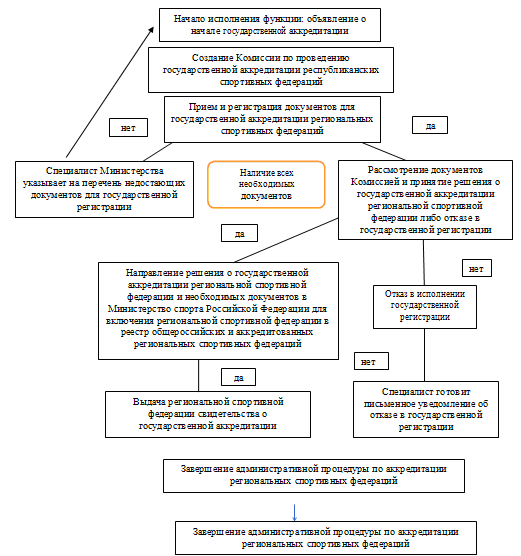 Приложение N 8к Административному регламентуМинистерства спорта и туризмаКабардино-Балкарской Республикипредоставления государственной услугипо государственной аккредитацииреспубликанских спортивных федерацийКабардино-Балкарской РеспубликиФорма свидетельства о государственнойаккредитации региональнойспортивной федерации                                              Министерство спорта и туризма                                            Кабардино-Балкарской Республики                               СВИДЕТЕЛЬСТВО                      о государственной аккредитации__________N ________  (дата)                     Региональная спортивная федерация___________________________________________________________________________      (полное наименование региональной спортивной федерации, включая                      организационно-правовую форму)___________________________________________________________________________           (место нахождения региональной спортивной федерации)                       аккредитована по виду спорта                       ____________________________                        (наименование вида спорта)               _____________________________________________               (номер-код вида спорта в соответствии с ВРВС)                  сроком до _____________________________                                  (дата)           и включена в реестр общероссийских и аккредитованных            региональных спортивных федераций под номером-кодом        __________________________________________________________        (номер-код спортивной федерации в соответствии с реестром)Министр                        (подпись)                     (И.О. Фамилия)                                   М.П.
Приказ Минспорттуризма КБР от 05.07.2013 N 56 "Об утверждении Административных регламентов Министерства спорта и туризма Кабардино-Балкарской Республики" (вместе с "Административным регламентом Министерства спорта и туризма Кабардино-Балкарской Республики предоставления государственной услуги по аккредитации организаций, осуществляющих классификацию объектов туристской индустрии, включающих гостиницы и иные средства размещения, горнолыжные трассы", "Административным регламентом Министерства спорта и туризма Кабардино-Балкарской Республики предоставления государственной услуги по осуществлению в соответствии с законодательством Российской Федерации аккредитации республиканских спортивных федераций в Кабардино-Балкарской Республике", "Заявлением о государственной аккредитации региональной спортивной федерации в соответствии с приказом об объявлении государственной аккредитации по виду спорта", "Перечнем лиц, являющихся членами региональной спортивной федерации (РСФ), "Перечнем лиц, входящих в постоянно действующий руководящий орган, осуществляющий права юридического лица, региональной спортивной федерации (РСФ), "Заявлением об изменении наименования региональной спортивной федерации, аккредитованной по виду (видам) спорта", "Заявлением об изменении состава постоянно действующего руководящего органа, осуществляющего права юридического лица, региональной спортивной федерации, аккредитованной по виду (видам) спорта", "Заявлением об изменении учредительных документов (за исключением изменения наименования) региональной спортивной федерации, аккредитованной по виду (видам) спорта", "Административным регламентом Министерства спорта и туризма Кабардино-Балкарской Республики по исполнению государственной функции "Осуществление экономического анализа, утверждение экономических показателей, проведение проверки финансово-хозяйственной деятельности подведомственных государственных казенных учреждений и разработка проекта прогноза социально-экономического развития в сфере спорта") {КонсультантПлюс}
Наименование вида спорта в соответствии с ВРВСНомер-код вида спорта в соответствии с ВРВСПолное наименование аккредитованной региональной спортивной федерации, включая организационно-правовую формуЮридический адрес региональной спортивной федерацииЮридический адрес региональной спортивной федерацииN п/пФамилия, имя, отчество1234...N п/пПолное наименование общественного объединения - юридического лица, включая организационно-правовую форму1234...N п/пФамилия, имя, отчество (полностью)Должность в руководящем органеДата рождения (число, месяц, год)Серия, номер паспорта, дата выдачи и наименование органа, выдавшего паспортАдрес постоянного места жительства <2>,N телефона1234...Номер-код (номера-коды) региональной спортивной федерации в соответствии с реестром общероссийских и аккредитованных региональных спортивных федераций (для соответствующих видов спорта)Наименование вида (видов) спорта, по которому (которым) аккредитована региональная спортивная федерацияПрежнее полное наименование региональной спортивной федерации, включая организационно-правовую формуНовое полное наименование региональной спортивной федерации, включая организационно-правовую формуНомер-код (номера-коды) региональной спортивной федерации в соответствии с реестром общероссийских и аккредитованных региональных спортивных федераций (для соответствующих видов спорта)Наименование вида (видов) спорта, по которому (которым) аккредитована региональная спортивная федерацияПолное наименование региональной спортивной федерации, включая организационно-правовую формуДата и номер решения высшего руководящего органа региональной спортивной федерации, принявшего решение об изменении постоянно действующего руководящего органаНомер-код (номера-коды) региональной спортивной федерации в соответствии с реестром общероссийских и аккредитованных региональных спортивных федераций (для соответствующих видов спорта)Наименование вида (видов) спорта, по которому (которым) аккредитована региональная спортивная федерацияПолное наименование региональной спортивной федерации, включая организационно-правовую формуСуть внесенных изменений (изменение устава, изменение юридического адреса или иное)Новый юридический адрес региональной спортивной федерации <1>